Ekler:  İlanda istenen belgeler.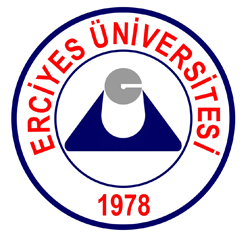 T. C.Erciyes ÜniversitesiSosyal Bilimler Enstitüsü2020-2021 Eğitim-Öğretim Yılı Bahar  Yarıyılı YÖK 100-2000 Doktora BurslarıBaşvuru FormuT. C.Erciyes ÜniversitesiSosyal Bilimler Enstitüsü2020-2021 Eğitim-Öğretim Yılı Bahar  Yarıyılı YÖK 100-2000 Doktora BurslarıBaşvuru FormuAday Adı ve Soyadı T.C. Kimlik Numarası Enstitü NoAnabilim Dalı E-mail Tel Açık adres:Açık adres:Açık adres:Açık adres:Lisans (Üniv. ve yıl)Lisans Başarı NotuYüksek Lisans (Üniv. ve yıl)Y.Lisans Başarı NotuALES notu ve Yılı             Yabancı Dil Notu (YDS)ve YılıYüksek Lisans mezunuyumLisans MezunuyumDoktora programına kayıtlı öğrenciyimBaşka bir YÖK 100/2000 Doktora Burs programına kayıtlı öğrenci değilimBaşka bir YÖK 100/2000 Doktora Burs programına kayıtlı öğrenci değilimBaşka bir YÖK 100/2000 Doktora Burs programına kayıtlı öğrenci değilimÜst Alan: İbrani Dili ve Edebiyatı Doktora ProgramıÜst Alan: İbrani Dili ve Edebiyatı Doktora ProgramıÜst Alan: İbrani Dili ve Edebiyatı Doktora ProgramıÜst Alan: İbrani Dili ve Edebiyatı Doktora ProgramıAlt Alan: İbrani Dili ve Kültürü Alt Alan: İbrani Dili ve Kültürü Alt Alan: İbrani Dili ve Kültürü Alt Alan: İbrani Dili ve Kültürü Sosyal Bilimler Enstitüsü Müdürlüğüne,                İbrani Dili ve Edebiyatı Üst Alan’ın İbrani Dili ve Kültürü alt alanında YÖK 100-2000 Doktora Burs Programına başvurmak istiyorum.  Başvuru için istenen şartları sağladığımı ve beyanımın doğru olduğunu, aksi halde başvurumun geçersiz olacağını ve burstan faydalanacak uygun adayların YÖK tarafından belirleneceğini kabul ve beyan ederim. Başvuruda istenen belgeler ekte sunulmuştur.                 Gereğini arz ederim.                                                                                                            22/03/2021                                                                                                                İmza                                                                                                              Ad  ve soyad Sosyal Bilimler Enstitüsü Müdürlüğüne,                İbrani Dili ve Edebiyatı Üst Alan’ın İbrani Dili ve Kültürü alt alanında YÖK 100-2000 Doktora Burs Programına başvurmak istiyorum.  Başvuru için istenen şartları sağladığımı ve beyanımın doğru olduğunu, aksi halde başvurumun geçersiz olacağını ve burstan faydalanacak uygun adayların YÖK tarafından belirleneceğini kabul ve beyan ederim. Başvuruda istenen belgeler ekte sunulmuştur.                 Gereğini arz ederim.                                                                                                            22/03/2021                                                                                                                İmza                                                                                                              Ad  ve soyad Sosyal Bilimler Enstitüsü Müdürlüğüne,                İbrani Dili ve Edebiyatı Üst Alan’ın İbrani Dili ve Kültürü alt alanında YÖK 100-2000 Doktora Burs Programına başvurmak istiyorum.  Başvuru için istenen şartları sağladığımı ve beyanımın doğru olduğunu, aksi halde başvurumun geçersiz olacağını ve burstan faydalanacak uygun adayların YÖK tarafından belirleneceğini kabul ve beyan ederim. Başvuruda istenen belgeler ekte sunulmuştur.                 Gereğini arz ederim.                                                                                                            22/03/2021                                                                                                                İmza                                                                                                              Ad  ve soyad Sosyal Bilimler Enstitüsü Müdürlüğüne,                İbrani Dili ve Edebiyatı Üst Alan’ın İbrani Dili ve Kültürü alt alanında YÖK 100-2000 Doktora Burs Programına başvurmak istiyorum.  Başvuru için istenen şartları sağladığımı ve beyanımın doğru olduğunu, aksi halde başvurumun geçersiz olacağını ve burstan faydalanacak uygun adayların YÖK tarafından belirleneceğini kabul ve beyan ederim. Başvuruda istenen belgeler ekte sunulmuştur.                 Gereğini arz ederim.                                                                                                            22/03/2021                                                                                                                İmza                                                                                                              Ad  ve soyad 